Drag Race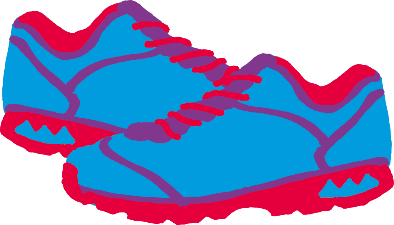 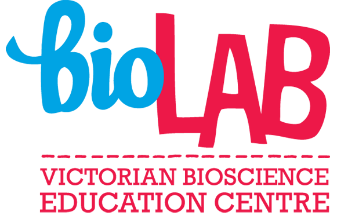 Name: IntroductionUnderstanding and testing drag force is important in different sports to give athletes an edge. Scientists are constantly developing materials that help athletes deal better with drag force. This experiment demonstrates the effects of drag force on a runner.QuestionWhat effect does drag have on a runner?VocabularyIn relation to physics, define the term drag.HypothesisComplete the following sentence.A runner experiencing more drag will MaterialsRunner (you)2 x witches hats (or plastic bottles)Stop watchTimer (someone from your family)Small plastic bag (i.e. shopping or freezer bag)Large plastic bag (i.e. garbage bag)MethodSet up a running course by placing the witches hats (or bottles) around 15 m apart (you can step this out if you don’t have access to a measuring tape).Stand with the timer (with stop watch) at one of the cones.When the timer says “go” (and starts the stop watch), run up to and around the second cone and back to the timer.As you pass the timer they stop the stop watch.Record this value in the table below.Repeat this trial 3 times (have at least a one minute rest in-between).Repeat the experiment holding the small bag behind you and then the large bag behind you so that they act like a parachute.ResultsTime taken to complete running course (seconds)Calculate the average time for each of the experimental trials.Use excel to display the average results on a column graph (the experimental trials should be on the x axis and the time on the y axis)DiscussionDescribe the result trends in a sentence (make sure you mention results in the sentence).Did the results match the hypothesis? Provide a reason as to why these results were obtained.Compare your result to two other class members. Provide some suggestion why you think these similarities and differences exist.Describe why reducing drag in sport is important.Describe a non-sporting situation where reducing drag is important.A fair test using the scientific method always has clear independent (experimental), dependent (observed) and controlled variables. Identify the variables in the experiment by completing the table below. The following clip may help you: https://www.youtube.com/watch?v=iaewZmc4TYQDo you think that this was a fair test? What modifications could you make to the method to make this test fairer?ConclusionWrite one clear paragraph that summarises your findings. The conclusion should relate directly to the question answered, your hypothesis and the results that you obtained (make sure you quote your results).Good sentence starters are “The question that was investigated…”, It was predicted that….,“The results were …” and “The results indicated that…”.Investigate furtherSpeedo designed a “shark skin suit” to help swimmers gain an edge. Find out the effect that this suit had on world record times and if athletes are still wearing it now.Wind tunnels are used extensively in many industries to test for drag. Find out how a wind tunnel works and how different industries use it.“Slip streaming” or “drafting” is a technique used by athletes to gain an edge. Find out what this technique involves and how much of an advantage athletes can get.TrialNo bagSmall bagLarge bagOneTwoThreeAverage (total/3)VariableIn drag experimentIndependentDependentControlled